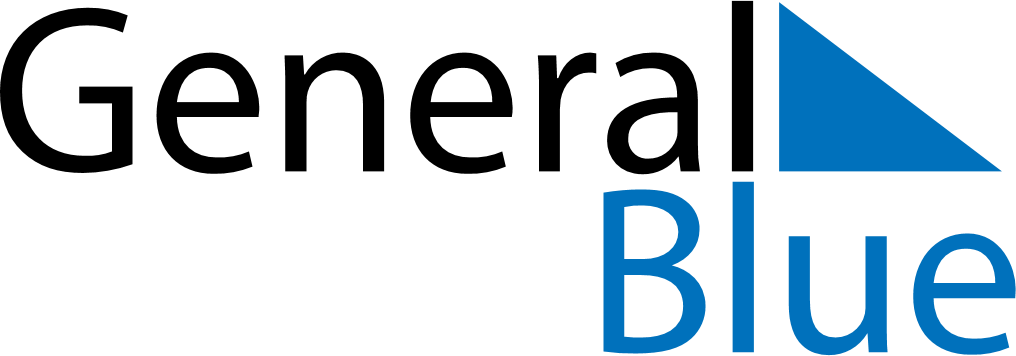 November 2024November 2024November 2024San MarinoSan MarinoMondayTuesdayWednesdayThursdayFridaySaturdaySunday123All Saints’ DayCommemoration of the deceased456789101112131415161718192021222324252627282930